ZPĚTNÝ ODBĚR VYSLOUŽILÝCH ELEKTROZAŘÍZENÍ / BATERIÍPlatné pro společnost Efteria, spol. s r.o.Zakládáme si na ohleduplném chování vůči životnímu prostředí, a proto vám přinášíme možnosti, jak jednoduše a bezplatně odevzdat svá vysloužilá elektrozařízení/baterie.Spotřebitel má v systému nakládání s elektrospotřebiči a bateriemi zásadní roli. On je tím, kdo se rozhoduje, co udělá se starým spotřebičem. Stará a nepotřebná elektrozařízení a baterie nepatří do kontejnerů na komunální odpad.Spotřebitel musí být informován symboly níže, že příslušné elektrozařízení/baterie nepatří do komunálního odpadu. Jsou tak označena všechna nová elektrozařízení/baterie. Symbol může být uveden přímo na zařízení, na jeho obalu nebo v návodu k použití či v záručním listu. Jak se zbavit starého spotřebiče/baterií? prostřednictvím veřejně dostupné sběrné sítě REMA, která je určena pro zpětný odběr, viz https://www.rema.cloud/sberna-mista/prostřednictvím veřejně dostupné sběrné sítě, která je určena pro zpětný odběr, viz https://isoh.mzp.cz/registrmistelektrov případě baterií je možné objednat do domácnosti sběrnou nádobu – FamilyBox, plnou nádobu poté expedovat skrze službu re:Balíkv případě množství do 10 kg je možné využít službu re:Balíkv případě množství nad 10 kg a více je možné využít službu BUĎ LÍNÝv místě prodeje na adrese kamenné prodejny: Jesenice u Prahy: K Rybníku 378 25242 Jesenice Nehvizdy: Pražská 1109250 81 NehvizdyPraha:Brožíkova 3150 00 Praha 5 – KošířeBrno: Pražákova 36a/661619 00 Brno - Horní Heršpice(EFTERIA PARK)Proč recyklovat?Nejen elektrozařízení, ale i baterie a akumulátory obsahují mnoho recyklovatelných kovů jako je například zinek, železo, mangan, nikl, kadmium nebo olovo. Některé z těchto látek jsou zároveň velmi nebezpečné pro životní prostředí a zdraví člověka a to zejména rtuť, olovo a kadmium. Vybrané baterie jsou často označeny symbolem chemického prvku, který obsahují (Pb, Cd, Hg).Předáním baterií a elektrozařízení na místo zpětného odběru tak zejména díky recyklaci materiálu šetříme primární zdroje surovin a zároveň chráníme naše životní prostředí před případným neodborným nakládáním.Nejběžnější typy baterií, jejich označení, užití a správný způsob odložení: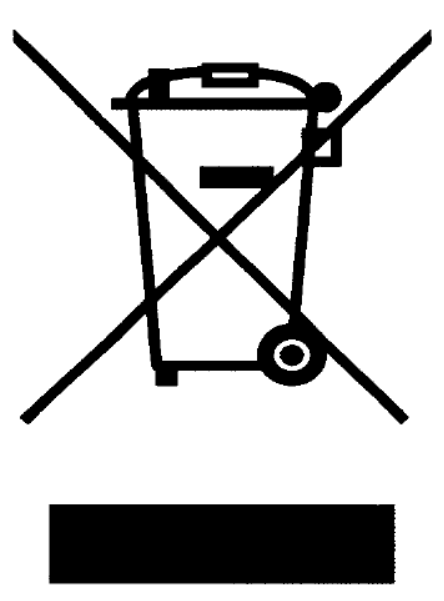 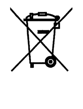 Symbol 1Symbol 2Typ baterieBěžné označeníVelikostPříklady užitíSprávné odloženíAlkalickéAlkalické, Alkaline,
AlMnAAA, AA,
C, D, 6V,
9VSvítilny, kalkulačky, hračky, hodinky,
kouřové alarmy, dálkové ovladačeMísto zpětného odběruKnoflíkovéAlkalické, lithiové,
rtuťové, stříbrné,
zinkovzduchovéVelikost se
různíHodinky, naslouchadla, hračky,
blahopřání, dálkové ovladačeMísto zpětného odběruZinkouhlíkovéClassic, Heavy Duty,
Power CellAAA, AA,
C, D, 6V,
9VSvítilny, kalkulačky, hračky, hodinky,
kouřové alarmy, dálkové ovladače,
přenosná rádia, otevírání vratMísto zpětného odběruLithiovéLithium, Lithium Ion,
Li-IonVelikost se
různíLaptopy, mobilní telefony, digitální
kamery, mp3 přehrávačeMísto zpětného odběruNikl-kadmiovéNi-CdVelikost se
různíKamery, ruční nářadí, bezdrátové
telefony, vysílačkyMísto zpětného odběruNikl-metalhydridovéNiMH, Ni-HydrideVelikost se
různíKamery, ruční nářadí, bezdrátové
telefony, vysílačkyMísto zpětného odběruOlověnéSLA, gelové2V, 6V,
12VUPS, kolečková křesla, terénní vozidla,
vodní skútryMísto zpětného odběruOlověnéAutobaterie6V, 12VAutomobilyMísto zpětného odběruRtuťovéRtuťové, Hg, HgOVelikost se
různíHodinky, naslouchadla, hračky,
blahopřání, dálkové ovladačeMísto zpětného odběruStříbrnéStříbrné, AgOVelikost se
různíHodinky, naslouchadla, hračky,
blahopřání, dálkové ovladačeMísto zpětného odběru